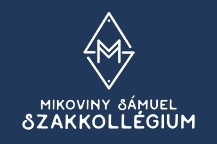 Önértékelés
a Mikoviny Szakkollégium munkájáról a 2016-17-es tanévbenA Mikoviny Szakkollégium hatodik tanévét megújult vezetéssel kezdte meg. Tevékenységünket alapvetően meghatározta a 2016 nyarán elnyert pályázatban vállalt feladatok teljesítése (NTP-SZKOLL-16-0004; témaszám: 601621269), továbbá az a cél, hogy minden tag saját témával is foglalkozzon, vegyen részt csoportmunkában. Utóbbi cél érdekében 8 oktatót kértünk meg témák ajánlására. Sajnos ezzel a lehetőséggel a többség nem élt, viszont születtek kiemelkedő egyéni teljesítmények is. Itt meg kell említeni a szakkollégista hallgatók tdk-tevékenységét, ami eredményesnek értékelhető. Az őszi, házi konferencián ketten, a tavaszin öten vettek részt, mindkét alkalommal 2-2 helyezést is elérve. A tavasszal megrendezett OTDK Műszaki Tudományi Szekciójában két hallgatónk (Tóth Sándor és Szántó Marcell) kapott második illetve harmadik díjat. Ezek száraz tények, de nem beszélhetnénk róluk, ha mögötte nem lenne sok aprómunka: motiváció és szorgalom a hallgatók részéről valamint törődés, elkötelezettség az oktatók részéről. A motivációt feltétlenül segítette az ebben a tanévben BSc-sek számára először meghirdetett ÚNKP ösztöndíj-pályázat, ami a jövőben további „lökést” adhat a diákköri munkának. (Zárójelben jegyzem meg, hogy külön ügyelnünk kell arra, hogy az egyéni teljesítési kényszer ne menjen a csoportmunka rovására valamint ne okozzon feszültséget a tdk díjazásban.)A tanév során a pályázatban vállalt 15+15 órás szakkurzusokat teljesítettük. Ezt úgy oldottuk meg, hogy félévente négy-négy alkalommal volt 4 órás szakkollégiumi program a geoinformatika új technológiáiról neves szakértő előadókkal. Az első félévben pontosan a pályázatban tervezett témákat követtük a megnevezett előadókkal, később azonban hallgatói javaslatra az aktualitások szerint választottunk témát és előadót. Mindegyik program érdekesnek és hasznosnak bizonyult, bár azt az elképzelést nem sikerült megvalósítani, hogy az előadásokat gyakorlat vagy bemutató is kövesse. Három ún. vitaestet rendeztünk, teljesítve a pályázati vállalást. Mindegyik alkalom gondolatébresztő és hasznos volt. Ilyen volt a találkozás Székesfehérvár polgármesterével, egykori hallgatónk (ma BME tanszékvezető) bemutatója a 3D projektekről illetve nemrég végzett hallgatónk inspiratív beszámolója egy norvégiai rakétakísérletről.Az őszi tanulmányutat Sopronba szerveztük, amit összekötöttünk a kétévente esedékes geomatikai szemináriumon való részvétellel. Alkalmunk volt megtekinteni az MTA CSFK Geodéziai és Geofizikai Kutatóintézetét, a Soproni Egyetemet, magát a várost. Hallgatóink négy poszterrel mutatkoztak be a szemináriumon, ami intézményünk jelenlétét, szerepét erősítette. Tavasszal látogatást tettünk a Tata melletti agostyáni biofaluban, aminek célja volt a 14 éve épülő körtemplom megtekintése is (amit az ÓE villamoskari önkéntesei építenek). Az érdeklődő hallgatóknak lehetőségük volt részt venni több szakmai konferencián, bár ezzel kevesen éltek (első UAV konferencia, AIS, GISopen, vándorgyűlés). Külön kiemelnék viszont két konferenciát. 11 hallgatóval vettünk részt az európai földmérők és geoinformatikusok napján a Földművelésügyi Minisztériumban (amit összekötöttünk egy parlamenti látogatással). Négy hallgatóval utaztunk Tusnádfürdőre (ketten szakkollégiumi, ketten tdk keretből) az idei EMT földmérő találkozóra, ahol hallgatóink előadással is szerepeltek. Az idén először kaptunk meghívást a katonai térképészet napja alkalmából rendezett vetélkedőre, ahol a szakkollégium csapata képviselte intézményünket.Több terepi mérési programot valósítottunk meg. Ősszel három körtemplom részletes szabatos geodéziai felmérését végeztük el, tavasszal pedig egyet, Tarnaszentmárián. Ezek a mérések tdk-dolgozatok alapját képezték s a későbbiekben többféle feldolgozásuk is lehetséges. Bodajkon, egy felhagyott kőbánya területén UAV-tesztpályához pontjeleket telepítettünk, koordinátáikat szabatosan meghatározva; ebből is tdk-dolgozat készült. Egy kisebb GNSS mérési kampánnyal segítettük egy szakdolgozat elkészítését.Összefoglalva azt mondhatjuk, hogy pályázati vállalásainkat teljesítettük, segítettük az érdeklődő és tehetséges hallgatókat képességeik kibontakoztatásában, a szakma jobb megismerésében. Elégedettek lehetünk a mutatókat, eredményeket tekintve. Folyamatosan tennünk kell azonban azért, hogy a programok iránt nagyobb aktivitást mutassanak a hallgatók, hogy mindenki megtalálja azt a témát, amivel szívesen és elmélyülten foglalkozik.2017. július 10.Dr. Busics Györgya szakkollégium igazgatója